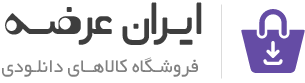 عنوان فارسی مقاله :دستکاری حرکت میکرو و نانوساختار با میدان های مغناطیسیعنوان انگلیسی مقاله :Manipulation of micro- and nanostructure motion with magnetic fields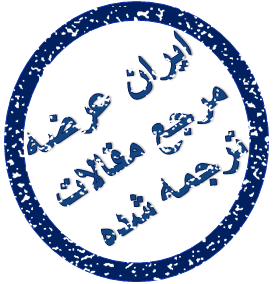 توجه !این فایل تنها قسمتی از ترجمه میباشد. برای تهیه مقاله ترجمه شده کامل با فرمت ورد (قابل ویرایش) همراه با نسخه انگلیسی مقاله، اینجا کلیک نمایید.توجه !این فایل تنها قسمتی از ترجمه میباشد. برای تهیه مقاله ترجمه شده کامل با فرمتورد (قابل ویرایش) همراه با نسخه انگلیسی مقاله، اینجا کلیک نمایید.برای جستجوی جدیدترین مقالات ترجمه شده، اینجا کلیک نمایید.